New Item Request Form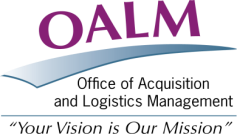 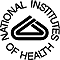 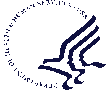 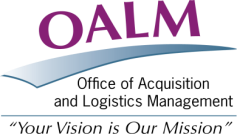 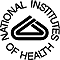 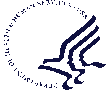 Manufacturer/Brand: _________________________________________Vendor Catalog Number:  _____________________________________Source/Vendor:  _____________________________________________Description:  _________________________________________________Unit of Issue (box, case, each, etc):  ______________________________Price per Unit of Issue:  ________________________________________Estimated Monthly Usage:  _____________________________________Contact Name:________________________________________________Email: _______________________________________________________Phone:_______________________________________________________IC:___________________________________________________________Please email completed form to gdccustomerservice@od.nih.gov or drop it off in the Self Service Store.